Prahladrai Dalmia Lions College of Commerce & Economics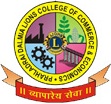 Sunder Nagar, Malad (West) , Mumbai, 400 064Date :_____________________Record: Unfair Means Inquiry Committee RecordingUMIC had sent show cause notice for allegedly adopting unfair means at _________________________ Examination during _______________ 20___ - 20_____.  Following are the details..The said student appeared before the UMIC on __________________________ at __________ am / pm.The student was shown following documents:Answer bookStatement of the studentQuestion paperForeign materialStatement of the Jr. SupervisorThe student made the following statement:___________________________________Student Name & SignatureMobile No. ___________________________Name of the studentSeat No.DivRoll No.SubjectDateClassCopy Material